Commonwealth of MassachusettsDepartment of Mental HealthCommunity Crisis Stabilization ServicesApplication For LicensureApplication Type:  - Initial  - RenewalPlease complete this application for Licensure.  All attachments should be labeled and identified by the corresponding question. A description of the survey process is included in the email sent to the provider with the date of the survey and will also be available on our website. Applications should be submitted to your identified DMH Contact/Licensing Coordinator. I. Applicant Information 	Primary Provider Entity Name:      	Primary Provider Entity Address (street/city or town/zip code):      	Chief Executive Officer/President Name:	     		Title:           	Office Telephone:	     	 Fax:	     Email Address:      If subcontract, please complete:Community Behavioral Health Center (CBHC) Agency:           	CBHC Address (street/city or town/zip code):      			      Please list name, title, telephone number and email address of key staff that can assist in matters   related to the application for licensure. This should include person in charge (PIC), designee,  licensing liaison, and contact for scheduling, if applicable.  II. Service/Facility InformationDMH License Class Requested (see 104 CMR 28.15)Class I 	Class II	 Class III	 Program Name:         Program Address (street/city or town/zip code):      		Certifications/Licenses            Please submit the most recent certifications/licenses or explanation for the following:Please submit floor plan for CCS Unit, to include: (1) square footage of each room and it’s                proposed use, (2) location of windows, (3) exit way routes and means of egress.             If co-located in CBHC, please provide building floor plan, if available.    StaffingPlease submit a listing of all staff by name, degree/credentials, title, FTE, date of hire, license number     and expiration date (as appropriate). Use format below:	Include schedule if available at time of application. Waiver PetitionsDoes the Applicant intend to petition the Department of Mental Health for a waiver or waiver renewal?  Yes         No If “Yes”, completed waiver petition(s) should be included with this application.Legal ProceedingsHas the Applicant or any of its employees been the subject to any legal proceedings (suits, investigations etc.) related to the provision of services or that would impact the provider’s ability to provide such services?             Yes         No                       If “Yes”, please attach summary and outcome of proceedings.CertificationI certify that all the information contained herein is correct and complete.  I will provide any information to the Department that may be required under statute or regulation for the purpose of licensure.Further, I hereby certify, on behalf of the Applicant, that the Applicant will undertake to fully comply with all DMH requirements in 104 CMR 28.00. 	_______________________________________		     	Signature of President/CEO or Designee			Date_______________________________________		     Type or Print Name						TitleApplicant’s Name:       			          Provider AgencyNameTitlePhoneEmailIdentify role: PIC/Designee/Licensing Liaison/Contact to ScheduleCertificate/LicenseExpirationDateIf not available, provide explanationLocal Fire InspectionLocal Building InspectionCertificate of OccupancyOther NameDegree/credentialsJob PositionFTE Date of HireLicenseNumberLicense Expiration DateMary SmithM.D.Medical Director.7510/1/12#0245610/4/18John DoeLICSWClinical Program Director1.02/14/16#952111/25/18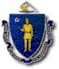 